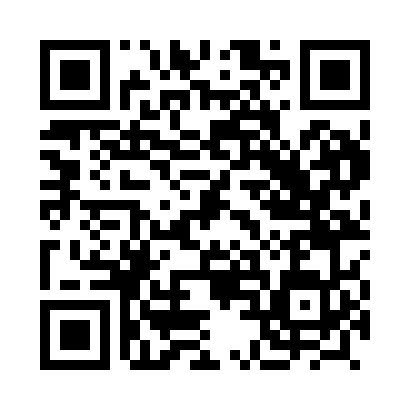 Prayer times for Aghar, PakistanMon 1 Apr 2024 - Tue 30 Apr 2024High Latitude Method: Angle Based RulePrayer Calculation Method: University of Islamic SciencesAsar Calculation Method: ShafiPrayer times provided by https://www.salahtimes.comDateDayFajrSunriseDhuhrAsrMaghribIsha1Mon4:285:5212:083:416:257:492Tue4:265:5112:083:416:267:503Wed4:255:4912:083:426:267:514Thu4:235:4812:073:426:277:525Fri4:225:4712:073:426:287:536Sat4:205:4512:073:426:297:547Sun4:195:4412:063:426:297:558Mon4:175:4312:063:426:307:569Tue4:165:4112:063:426:317:5710Wed4:145:4012:063:426:327:5811Thu4:135:3912:053:426:327:5912Fri4:115:3812:053:426:338:0013Sat4:105:3612:053:436:348:0114Sun4:085:3512:053:436:358:0215Mon4:075:3412:043:436:358:0316Tue4:055:3312:043:436:368:0417Wed4:045:3112:043:436:378:0518Thu4:025:3012:043:436:388:0619Fri4:015:2912:033:436:388:0720Sat4:005:2812:033:436:398:0821Sun3:585:2712:033:436:408:0922Mon3:575:2612:033:436:418:1023Tue3:555:2412:033:436:418:1124Wed3:545:2312:023:436:428:1225Thu3:525:2212:023:436:438:1326Fri3:515:2112:023:436:448:1427Sat3:505:2012:023:436:448:1528Sun3:485:1912:023:436:458:1629Mon3:475:1812:023:436:468:1730Tue3:465:1712:023:436:478:18